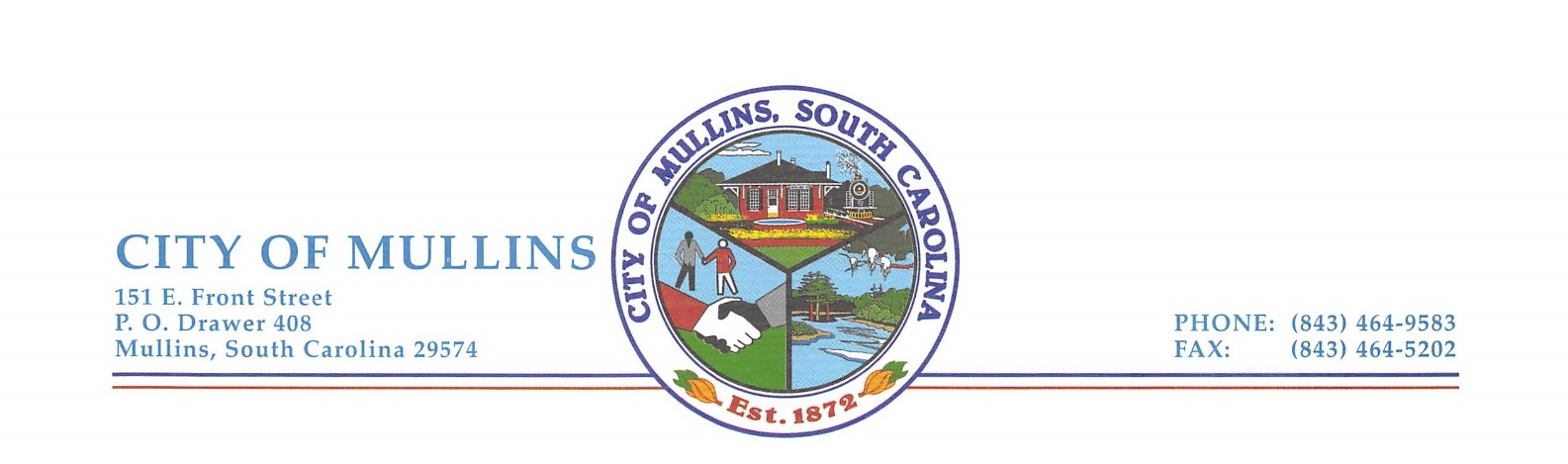 Museum Committee MeetingMullins City Hall * Conference RoomThursday, July 6, 20232:00 P.M.A G E N D A1.	Call Meeting to Order & Welcome:	Chairperson Phillips	Pledge of Allegiance:	Invocation:  	Civility Pledge:2.	Disclosure that local media has been informed of meeting pursuant to South Carolina Freedom of Information Act:  3.	Approval of Agenda:	4.        New Business:Committee Review and Update5.	Comments:6.	Adjournment: